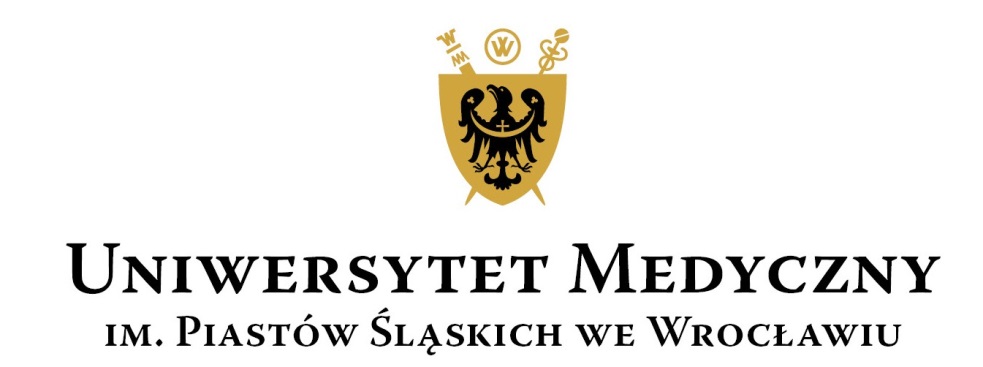 Wydział Farmaceutyczny REGULAMIN DYPLOMOWANIAdla jednolitych studiów magisterskich 
na kierunkach Farmacja i Analityka Medyczna od roku akademickiego 2023/2024WROCŁAW 2023Postanowienia ogólneUżyte w niniejszym regulaminie pojęcia oznaczają:Uczelnia – Uniwersytet Medyczny im. Piastów Śląskich we Wrocławiu (UMW),praca dyplomowa magisterska (praca magisterska)– praca pisemna studenta, napisana zgodnie z zasadami określonymi w dalszej części niniejszego regulaminu, stanowiąca podstawę egzaminu dyplomowego,egzamin dyplomowy – egzamin teoretyczny, do którego student przystępuje po uzyskaniu absolutorium (tj. po uzyskaniu zaliczeń z wszystkich przewidzianych programem studiów przedmiotów, modułów i praktyk wakacyjnych, z wyłączeniem 6-miesięcznej praktyki w aptece), stanowiący podstawę uzyskania dyplomu ukończenia studiów wyższych,promotor – nauczyciel akademicki, posiadający co najmniej stopień naukowy doktora, zatrudniony w jednostce organizacyjnej Uczelni, pod którego kierunkiem naukowym student przygotowuje pracę dyplomową,recenzent – nauczyciel akademicki lub specjalista w danej dziedzinie, posiadający co najmniej stopień naukowy doktora, zatrudniony w jednostce organizacyjnej Uczelni lub poza nią,dyplomant – student, który uzyskał zaliczenia z wszystkich przedmiotów, modułów i praktyk wakacyjnych (z wyłączeniem 6-miesięcznej praktyki 
w aptece), objętych Programem Studiów właściwym dla danego kierunku 
i formy studiów oraz został dopuszczony do egzaminu dyplomowego, absolwent – osoba, która po uzyskaniu zaliczeń z wszystkich przedmiotów, modułów i praktyk, objętych programem studiów właściwym dla danego kierunku i formy studiów oraz zdała egzamin dyplomowy i uzyskała tytuł zawodowy magistra lub magistra farmacji, komisja egzaminacyjna – komisja składająca się co najmniej z 3 osób – nauczycieli akademickich, zatrudnionych w jednostce organizacyjnej Uniwersytetu Medycznego we Wrocławiu, powołana przez Dziekana w celu przeprowadzenia egzaminu dyplomowego. Regulamin Dyplomowania dla jednolitych studiów magisterskich na kierunkach Farmacja i Analityka Medyczna obejmuje studentów Wydziału Farmaceutycznego, promotorów i recenzentów prac dyplomowych oraz członków komisji egzaminacyjnej.Praca magisterskaPraca dyplomowa jest samodzielnym opracowaniem określonego zagadnienia naukowego prezentującym ogólną wiedzę i umiejętności studenta związane z danym kierunkiem studiów i profilem kształcenia oraz umiejętności samodzielnego analizowania i wnioskowania.Pracę magisterską może stanowić w szczególności praca pisemna, opublikowany artykuł oryginalny, praca projektowa, w tym projekt i wykonanie programu lub systemu komputerowego, oraz praca konstrukcyjna lub technologiczna.Artykuł będący podstawą dopuszczenia do egzaminu dyplomowego musi być opublikowany w recenzowanym czasopiśmie naukowym, wymienionym w obowiązującym Komunikacie Ministra Nauki i Szkolnictwa Wyższego w sprawie wykazu czasopism naukowych.Pierwszym autorem artykułu o którym mowa w pkt. 2.3., musi być dyplomant. Wśród autorów powinien być wymieniony promotor pracy dyplomowej. Pozostałe wymagania określone zostały w Zarządzenie Dziekana WF nr 13/WF/2021  w sprawie kryteriów dopuszczenia do egzaminu dyplomowego na podstawie artykułu oryginalnego w czasopiśmie naukowym.Praca dyplomowa stanowi część egzaminu dyplomowego. Otrzymanie oceny pozytywnej z pracy magisterskiej i egzaminu dyplomowego jest warunkiem ukończenia jednolitych studiów magisterskich i uzyskania tytułu zawodowego magistra lub magistra farmacji.Szczegółowe zasady rekrutacji studentów Wydziału na wykonanie prac magisterskich w danym roku akademickim, udostępnia się w Dziekanacie i na stronie internetowej Wydziału nie później niż do dn. 30 kwietnia roku kalendarzowego poprzedzającego rok złożenia pracy magisterskiej. Zasady i harmonogram rekrutacji obowiązujące w  bieżącym roku akademickim są aktualizowane i stanowią załącznik nr 1 do niniejszego regulaminu. Na uzasadniony wniosek studenta, Dziekan może zmienić promotora pod warunkiem, że nie wydłuży to terminu złożenia pracy i ukończenia studiów.Temat pracy magisterskiej jest ustalany przez promotora i magistranta najpóźniej do 31 marca, w przypadku prac realizowanych w semestrze letnim, oraz do 30 października, w przypadku prac rozpoczynających się w semestrze zimowym.                             W szczególnie uzasadnionych przypadkach, na umotywowany i potwierdzony przez promotora wniosek studenta, Dziekan może wyrazić zgodę na zmianę tematu pracy po tym terminie. Zmiana tematu pracy jest zatwierdzana przez Kolegium Dziekańskie Wydziału Farmaceutycznego. Praca dyplomowa może mieć charakter doświadczalny lub przeglądowy.Praca dyplomowa może być przygotowywana za zgodą Dziekana poza Uczelnią, tj.                  w innej uczelni, w tym zagranicznej, na podstawie podpisanych umów i porozumień                 z tymi uczelniami. Na wniosek studenta, zaopiniowany przez promotora, Dziekan może wyrazić zgodęna napisanie pracy magisterskiej w języku obcym. Praca napisana w języku obcym musi zawierać tytuł i streszczenie w języku polskim. Praca magisterska musi być przygotowana ze znajomością metodyki badań naukowych, tj. metod badawczych, zasad opracowywania wyników i wnioskowania naukowego oraz reguł redagowania prac naukowych. Praca magisterska powinna wskazywać na:opanowanie przez dyplomanta poszerzonej wiedzy w zakresie wybranych obszarów nauk farmaceutycznych lub medycznych,umiejętność doboru i zastosowania metod badawczych,umiejętność formułowania celów badawczych, tez lub hipotez, myśli, poglądów oraz poprawnego wnioskowania naukowego,umiejętność korzystania z literatury naukowej,znajomość zasad odwoływania się do źródeł piśmiennictwa,znajomość zasad uprawnionego korzystania z innych źródeł i powoływania się na nie.Praca dyplomowa powinna spełniać warunki opisane w Instrukcji Pisania Prac Magisterskich na Wydziale Farmaceutycznym, stanowiącej załącznik nr 2A/2B do niniejszego regulaminu.Pracę dyplomową student przygotowuje w formie cyfrowej i papierowej.Uczelnia jest zobowiązana do sprawdzania pisemnych prac dyplomowych magisterskich przed egzaminem dyplomowym z wykorzystaniem z wykorzystaniem Jednolitego Systemu Antyplagiatowego, który zapewnia wsparcie w zakresie przeciwdziałania naruszeniom przepisów o prawie autorskim i prawach pokrewnych. Jednolity System Antyplagiatowy wykorzystuje dane zawarte w repozytorium pisemnych prac dyplomowych. Każda praca magisterska, przed oceną promotora i recenzenta, poddawana jest sprawdzeniu w systemie antyplagiatowym – Plagiat.pl, zgodnie z Zarządzeniem nr 137/XV R/2019, Rektora Uniwersytetu Medycznego we Wrocławiu z dnia 26 września 2019 r., które zapewnia kontrolę samodzielności i oryginalności prac dyplomowych. Operatorem Systemu w rozumieniu w/w zarządzenia jest promotor pracy. Praca załączona w systemie JSA musi być pracą kompletną, zgodą z zasadami pisowni pracy dyplomowej w Regulaminie dyplomowania. Promotor po sprawdzeniu pracy magisterskiej w systemie antyplagiatowym, wypełnia Protokół Oceny Oryginalności Pracy, stanowiący załącznik nr 3 (składający się z  Części A, B, C) do niniejszego regulaminu. Protokół Oceny Oryginalności Pracy sporządza się w dwóch egzemplarzach, przeznaczonych dla autora pracy oraz dla promotora.Jeżeli w wyniku oceny, o której mowa w pkt 2.14. promotor powziął uzasadnione podejrzenie, że praca może być plagiatem, Rektor niezwłocznie poleca przeprowadzenie postępowania wyjaśniającego w trybie ustalonym w art. 312 ust. 3 ustawy Prawo o szkolnictwie wyższym i nauce z dn. 20 lipca 2018 r. Obowiązek zgłoszenia plagiatu Dziekanowi i Rektorowi spoczywa na promotorze. Pracę magisterską student jest zobowiązany złożyć w terminie ustalonym przez Dziekana, jednak nie później niż do dn. 30 czerwca. Na uzasadniony wniosek studenta poparty przez promotora, Dziekan może wyrazić zgodę na przedłużenie terminu złożenia pracy.W przypadku niezłożenia w terminie pracy dyplomowej Dziekan wszczyna postępowanie w sprawie skreślenia studenta z listy studentów. Od decyzji Dziekana o skreśleniu studentowi przysługuje odwołanie do Rektora w terminie czternastu dni od dnia jej doręczenia. Decyzja Rektora jest ostateczna.Praca podlega ocenie, której dokonuje promotor na formularzu stanowiącym załącznik nr 4A lub 4B do niniejszego regulaminu. Po uzyskaniu oceny od promotora, praca dyplomowa podlega recenzji, której dokonuje recenzent (wewnętrzny lub zewnętrzny) na formularzu stanowiącym załącznik nr 5A lub 5B do niniejszego regulaminu.Recenzent musi posiadać odpowiednią wiedzę i doświadczenie zawodowe w zakresie tematyki objętej recenzowaną pracą magisterską.Recenzenta może zaproponować promotor, jednak ostateczną decyzję odnośnie powołania recenzenta podejmuje Dziekan. Wniosek o wyznaczenie recenzenta wewnętrznego promotor pracy dyplomowej jest zobowiązany złożyć Dziekanowi na formularzu stanowiącym załącznik nr 5C do niniejszego regulaminu, nie później niż w dniu złożenia pracy przez studenta. Dziekan rozpatruje wniosek w terminie 3 dni.Tryb powołania recenzenta zewnętrznego określono w odrębnej Procedurze Wyznaczania Recenzentów Zewnętrznych Prac Magisterskich Na Wydziale Farmaceutycznym UMW stanowiącym załącznik nr 6 do niniejszego regulaminu.Recenzent jest zobowiązany do przeprowadzenia recenzji na formularzu zgodnym 
z załącznikiem nr 5A lub 5B w terminie 7 dni od dnia otrzymania pracy tzn. od otrzymania powiadomienia z systemu ASAP. Recenzent przygotowuje recenzję na podstawie pracy załączonej w JSA.Przekazany komisji egzaminacyjnej egzemplarz pracy dyplomowej stanowi własność jej Autora i podlega zwrotowi najpóźniej w dniu egzaminu dyplomowego. Student ma prawo zapoznać się z oceną promotora i recenzją najpóźniej na 2 dni przed egzaminem dyplomowym.W przypadku negatywnej oceny pracy dyplomowej przez recenzenta, Dziekan na wniosek studenta, może wyznaczyć dodatkowy termin złożenia pracy. Niedotrzymanie wyznaczonego terminu skutkuje skreśleniem z listy studentów.Struktura pracy dyplomowejPraca dyplomowa powinna zawierać:temat pracy (w języku polskim i języku angielskim),spis treści,wstęp, cel pracy, tezy lub hipotezy badawcze,część teoretyczną - przegląd dotychczasowego stanu wiedzy związanej z tematem pracy,część doświadczalną - omówienie materiału do badań i metod badawczych stosowanych w pracy, wyniki przeprowadzonych badań, omówienie wyników i dyskusję (w pracach doświadczalnych),analizę zebranego piśmiennictwa (w pracach przeglądowych),podsumowanie wyników i/lub wnioski,piśmiennictwo,załączniki (jeśli są niezbędne),streszczenie pracy w języku polskim i języku angielskim.Objętość pracy dyplomowej nie powinna być większa niż 100 stron maszynopisu, minimum 30 pozycji aktualnego piśmiennictwa, w tym publikacje z czasopism naukowych krajowych i międzynarodowych.Pracę dyplomową student składa w trzech egzemplarzach: jednym dla promotora (po uzgodnieniu z nim, w formie papierowej i/lub cyfrowej), jednym dla komisji egzaminacyjnej (w formie papierowej), jeden egzemplarz archiwalny (w formie papierowej i cyfrowej).Egzemplarz archiwalny pracy dyplomowej powinien spełniać poniższe warunki:forma papierowa: format A4, dwustronne drukowanie, rozmiar czcionki 10 pt., pojedyncza interlinia, czcionka Calibri lub Times New Roman, oprawa - cienki karton z wytłoczonym rodzajem pracy - magisterska,forma cyfrowa: nośnik optyczny CD/DVD, format pliku – ODT (Open Office Document), DOC, DOCX (Microsoft Office Word) lub PDF (wyłącznie w wersji edytowalnej). Płyta umieszczona w cienkiej papierowej kopercie, której opis stanowi imię i nazwisko autora; rodzaj pracy: magisterska; tytuł pracy magisterskiej. Te same informacje powinny znajdować się na samej płycie napisane markerem przeznaczonym dla płyt CD/DVD. Poprawność wykonania egzemplarza archiwalnego pracy magisterskiej sprawdza pracownik Dziekanatu w obecności studenta.Do składanej pracy dyplomowej student ma obowiązek dołączyć: oświadczenie o samodzielnym wykonaniu pracy, stanowiące załącznik nr 7 do niniejszego regulaminu – oświadczenie o samodzielnym wykonaniu pracy stanowi ostatnią stronę pracy magisterskiej; Kryteria oceny pracy dyplomowejPraca dyplomowa oceniana jest przez recenzenta pod względem:zgodności treści pracy z tematem,układu pracy, podziału treści, kolejności rozdziałów, kompletności tez,merytorycznej wartości pracy,wyboru materiału i metod badawczych,innowacyjności,doboru i wykorzystania źródeł,formalnej strony pracy (poprawność językowa, techniki pisania, odsyłacze itp.),możliwości wykorzystania pracy jako materiału źródłowego, szkoleniowego bądź publikacyjnego. Egzamin dyplomowyCelem egzaminu dyplomowego jest potwierdzenie osiągnięcia przez dyplomanta efektów kształcenia w obszarze wiedzy, umiejętności i kompetencji społecznych, 
w zakresie określonym programem studiów dla kierunku Farmacja lub Analityka Medyczna, obejmującym cały tok studiów.Warunkiem przystąpienia do egzaminu dyplomowego jest pozytywna ocena pracy dyplomowej (promotora i recenzenta).Do egzaminu dyplomowego dopuszczony może zostać wyłącznie student, który uzyskał absolutorium:uzyskał zaliczenie z wszystkich przedmiotów, modułów i praktyk wakacyjnych objętych programem studiów na kierunku Farmacja lub Analityka Medyczna 
(z wyłączeniem 6-miesięcznej praktyki w aptece), uzyskał wymaganą liczbę punktów ECTS, określoną dla kierunku i formy studiów,po przeprowadzeniu procedury sprawdzenia pracy magisterskiej w systemie antyplagiatowym, o którym mowa w Zarządzeniu nr 137/XV R/2019, Rektora Uniwersytetu Medycznego we Wrocławiu, z dnia 26 września 2019 r., uzyskał zgodę na dopuszczenie do egzaminu dyplomowego,złożył w określonym przez Dziekana terminie zatwierdzoną przez promotora pracę dyplomową,uzyskał od promotora i recenzenta co najmniej ocenę dostateczną,nie zalega wobec Uczelni z jakimikolwiek opłatami wynikającymi z odrębnych przepisów lub umów, jakie zawarł z UMW.Decyzję o dopuszczeniu studenta do egzaminu dyplomowego podejmuje Dziekan.Egzamin dyplomowy odbywa się w terminie ustalonym przez Dziekana, nie później jednak niż do dn. 30 września. W uzasadnionych przypadkach, na wniosek promotora lub studenta, Dziekan może ustalić inny termin egzaminu dyplomowego.Egzamin dyplomowy składa się z:prezentacji pracy dyplomowej (autoreferat),odpowiedzi na pytania członków komisji egzaminacyjnej dotyczące pracy, odpowiedzi na pytania członków komisji egzaminacyjnej dotyczące zagadnień związanych z kierunkiem studiów i wchodzących w ich zakres.Egzamin dyplomowy odbywa się przed komisją egzaminacyjną powołaną przez Dziekana. W skład komisji egzaminacyjnej wchodzą:przewodniczący komisji, którym może być Dziekan, Prodziekan lub samodzielny pracownik naukowy (tj. posiadający co najmniej stopień naukowy doktora habilitowanego) zatrudniony na Wydziale Farmaceutycznym,promotor,recenzent. Na wniosek dyplomanta przy egzaminie może być obecny przedstawiciel samorządu studenckiego, który uczestniczy w egzaminie w charakterze obserwatora, bez prawa do zadawania pytań dyplomantowi. Na wniosek dyplomanta egzamin dyplomowy może mieć charakter otwarty.Na wniosek dyplomanta egzamin dyplomowy może mieć charakter pisemny.Dziekan, na wniosek dyplomanta może wyrazić zgodę na przeprowadzenie egzaminu dyplomowego w języku obcym, w którym przygotowywana była praca dyplomowa.Dokumentację przebiegu egzaminu dyplomowego stanowi Protokół Egzaminu Dyplomowego, stanowiący załącznik nr 8 do niniejszego regulaminu.  Ocena z pracy dyplomowej jest średnią arytmetyczną ocen jakie dyplomant otrzymał od promotora i recenzenta.Ocena z egzaminu dyplomowego jest średnią arytmetyczną ocen jakie dyplomant otrzymał z autoreferatu i pytań zadanych przez członków komisji egzaminacyjnej. Przy ocenie pracy dyplomowej i wyników egzaminu dyplomowego stosuje się następującą skalę ocen:Egzamin dyplomowy uważa się za zdany w przypadku uzyskania pozytywnej oceny, co najmniej dostatecznej: 3 (ocena E w skali ECTS).W przypadku uzyskania oceny negatywnej z egzaminu dyplomowego w ustalonym terminie, Dziekan wyznacza dyplomantowi drugi termin egzaminu jako ostateczny. Powtórny egzamin nie może odbyć się wcześniej niż przed upływem jednego miesiąca i nie później niż po upływie 3 miesięcy od daty pierwszego egzaminu.Student, który nie przystąpił do egzaminu dyplomowego w wyznaczonym przez Dziekana terminie lub otrzymał ocenę niedostateczną w drugim terminie, zostaje skreślony z listy studentów. Od tej decyzji dyplomantowi przysługuje odwołanie do Rektora w terminie czternastu dni od dnia jej doręczenia. Decyzja Rektora jest ostateczna.Warunkiem wydania dyplomu ukończenia jednolitych studiów magisterskich na kierunku Farmacja lub Analityka Medyczna jest uzyskanie określonych w odnośnym programie studiów efektów kształcenia i wymaganej liczby punktów ECTS, odbycie przewidzianych w programie studiów praktyk, złożenie pracy dyplomowej i egzaminu dyplomowego. Podstawa prawnaAkty prawne zewnętrzne: Prawo o szkolnictwie wyższym i nauce, tekst ujednolicony ustawy z dn. z dn. 20 lipca 2018 r.  (Dz. U. z 2018 r. poz. 1668 ze zm.).Rozporządzenie Ministra Nauki i Szkolnictwa Wyższego z dnia z dn. 27 września 2018 r. w sprawie studiów (Dz. U. 2018 poz. 1861 ze zm.).Rozporządzenie Ministra Nauki i Szkolnictwa Wyższego z dnia 26 lipca 2019 r. w sprawie standardów kształcenia przygotowującego do wykonywania zawodu lekarza, lekarza dentysty, farmaceuty, pielęgniarki, położnej, diagnosty laboratoryjnego, fizjoterapeuty  i ratownika medycznego (Dz.U. 2019, poz. 1573)dla kierunków studiów: lekarskiego, lekarsko-dentystycznego, farmacji, pielęgniarstwa i położnictwa (Dz.U. 2012 poz. 631). Rozporządzenie Ministra Nauki i Szkolnictwa Wyższego z dn. 8 marca 2022 r. w sprawie danych przetwarzanych w Zintegrowanym Systemie Informacji o Szkolnictwie Wyższym i Nauce POL-on (Dz. U. z 2022 r. poz. 700).Akty prawne wewnętrzne:Statut Uniwersytetu Medycznego we Wrocławiu im. Piastów Śląskich we Wrocławiu - wprowadzony uchwałą nr 2037 Senatu UMW z dnia 19 czerwca 2019 r.Regulamin Studiów Uniwersytetu Medycznego we Wrocławiu, obowiązujący w bieżącym roku akademickim. Zarządzenie nr 137/XV R/2019, Rektora Uniwersytetu Medycznego we Wrocławiu, 
z dnia 26 września 2019 r. wraz z Załącznikami w sprawie wprowadzenia „Zasad poddawania procedurze antyplagiatowej prac dyplomowych i prac dyplomowych przygotowanych przez uczestnika studiów podyplomowych oraz rozpraw doktorskich przygotowywanych przez osoby ubiegające się o nadanie stopnia doktora”.Zarządzenie Dziekana WF nr 13/WF/2021 z dnia 01.10.2021r. w sprawie kryteriów dopuszczenia do egzaminu dyplomowego na podstawie artykułu oryginalnego 
w czasopiśmie naukowym.Zał. nr 1 do Regulaminu dyplomowania Wydziału FarmaceutycznegoHARMONOGRAM REKRUTACJI STUDENTÓW 
WYDZIAŁU FARMACEUTYCZNEGO UMWNA WYKONANIE PRAC DYPLOMOWYCHw roku akademickim ………/………Dziekanat wywiesza listę dostępnych miejsc na wykonanie prac dyplomowych 
w poszczególnych jednostkach organizacyjnych (Katedry/Zakłady/Pracownie) do dnia …. kwietnia 20….r.Zapisy studentów na wykonanie prac dyplomowych dokonywane są wyłącznie 
w Dziekanacie do dnia …. maja 20….r. poprzez złożenie wypełnionego „Podania do Dziekana o wykonywanie pracy magisterskiej” (formularz dostępny na stronie internetowej WF w zakładce: Informacje dla studentów/Wzory druków) u określonego pracownika Dziekanatu. W dniu …. maja 20….r. Dziekanat przekazuje listę kandydatów do jednostek organizacyjnych.Do dnia …. maja 20….r. kierownicy jednostek organizacyjnych przeprowadzają rekrutacje kandydatów w I naborze i do dnia …. maja 20….r. odsyłają do Dziekanatu listę studentów zakwalifikowanych do wykonania prac dyplomowych liczbowo zgodną z liczbą miejsc przyznanych jednostce w danym roku akademickim. Zasady naboru kandydatów na wykonywanie pracy dyplomowej w jednostkach organizacyjnych powinny być podane do wiadomości studentów przed rozpoczęciem semestru letniego.Dziekanat wywiesza listę studentów zakwalifikowanych na wykonanie prac dyplomowych w poszczególnych jednostkach oraz liczbę wolnych miejsc dostępnych w II naborze. Studenci niezakwalifikowani w I naborze zapisują się w II naborze, poprzez ponowne złożenie ww. Wniosku w Dziekanacie w terminie od …. maja do …. czerwca 20….r.Dziekanat …. czerwca 2020…r. wysyła listę studentów, którzy zapisali się na wykonanie prac dyplomowych w poszczególnych jednostkach organizacyjnych w II naborze. Kierownicy jednostek organizacyjnych przeprowadzają rekrutację i odsyłają do Dziekanatu listę studentów przyjętych w II naborze do dnia …. czerwca 20….r.Dziekanat wywiesza w dniu …. czerwca 20….r. listę studentów zakwalifikowanych 
w poszczególnych jednostkach w II naborze oraz listę pozostałych wolnych miejsc 
w jednostkach.Ostateczną decyzję o przydziale i obsadzeniu wolnych miejsc w jednostkach organizacyjnych, w których studenci nie zapisali się w I i II naborze podejmuje Dziekan.Zamknięcie procedury rekrutacji na wykonanie prac dyplomowych następuje z dniem 
…. czerwca 20….r. Studenci uczestniczący w SKN również podlegają regulaminowi rekrutacji 
i zobowiązani są do złożenia podań o wykonanie pracy dyplomowej w wyznaczonych przez Dziekanat terminach rekrutacji obowiązujących na dany rok akademicki.Zał. nr 2 do Regulaminu dyplomowania Wydziału Farmaceutycznegoinstrukcja pisania prac dyplomowych 
na wydziale farmaceutycznym uniwersytetu medycznego we WrocławiuOgólne zasady pisaniaPapier biały formatu A4, druk jednostronny lub dwustronny,ustawienia strony: margines górny, dolny i prawy szerokość 2,5 cm, margines lewy 
3,5 cm,rodzaj czcionki: Times New Roman, Arial lub Calibri,wielkość czcionek:    tytuły rozdziałów: 18 punktów,tytuły podrozdziałów: 16 punktów,tekst: 12 punktów,tabele, ryciny i fotografie: 12 punktów lub mniej, po uzgodnieniu z promotorem pracy,odstępy między wierszami (interlinia): 1,5 wiersza,numerowanie stron: na dole każdej strony (na środku lub z lewej strony – po uzgodnieniu z promotorem), stroną pierwszą jest strona tytułowa,tytuły tabel na górze tabeli z kolejnym numerem, opisy rycin i fotografii na dole z kolejnym numerem, w tekście powinny być odnośniki (omówienie) wszystkich zamieszczonych tabel, rycin i fotografii,każdy rozdział powinien zaczynać się od nowej strony,objętość pracy dyplomowej nie powinna przekraczać 100 stron.Układ pracyStrona tytułowa pracy dyplomowej powinna być napisana wg następującego układu treści (dla kierunku Farmacja – Załącznik numer 2A; dla kierunku Analityka Medyczna – Załącznik numer 2B):Na górze strony:Uniwersytet Medyczny im. Piastów Śląskich we Wrocławiu (czcionka 18)Wydział Farmaceutyczny (czcionka 18)kierunek: Farmacja/Analityka Medyczna (czcionka 18)Na środku strony:Imię/Imiona Nazwisko autora pracy (czcionka 18)Tytuł pracy (czcionka 20)Tytuł pracy w języku angielskim (czcionka 14)Praca przeglądowa/Praca doświadczalnaPoniżej po prawej stronie:Praca dyplomowa wykonana (czcionka 14)w Katedrze i Zakładzie ……………… (czcionka 14)Uniwersytetu Medycznego we Wrocławiu (czcionka 14)Promotor pracy: …………………….. (czcionka 14)Opiekun pracy: .……………………….. (czcionka 14)Na samym dole:Wrocław, rok napisania pracy (czcionka 14)Poszczególne rozdziały powinny być napisane wg następującego układu treści:	Wymagania ogólneSpis treściI. Wstęp i cel pracy - we wstępie należy krótko uzasadnić (w oparciu o piśmiennictwo) potrzebę podjęcia badań opisanych w pracy (sformułować problem badawczy - poznawczy, praktyczny) oraz podać konkretny cel podjętych przez magistranta badań.
Praca może zawierać: 
II. Część teoretyczną - wprowadzenie do części praktycznej pracy, które powinno określać rangę tematu oraz przegląd dotychczasowych badań (na podstawie piśmiennictwa). W przypadku niewyodrębniania tego rozdziału powyższe dane powinny być zawarte we Wstępie pracy.
III. Część doświadczalna (praktyczna, eksperymentalna) - materiał
- metody, przebieg badań
- wyniki (tabele, ryciny, fotografie)
- omówienie wyników i dyskusja
- podsumowanie wyników i/lub wnioskiUwaga: wniosków nie powinno być więcej niż 4-5, jeśli jest ich więcej, to jest to podsumowanie wyników a nie wnioski z pracy.
IV. Piśmiennictwo (spis piśmiennictwa ułożony wg kolejności cytowania; w tekście pracy odnośniki piśmiennictwa numerowane liczbami arabskimi w nawiasie kwadratowym).
V. Spis tabel, rycin i fotografii - podać numer, tytuł i stronę pracy, na której je zamieszczono.
VI. Streszczenie pracy (w języku polskim i angielskim) Streszczenie (najwyżej 1 strona) w języku polskim i języku angielskim, obejmuje, poza tytułem i celem pracy, jej wyniki i słowa kluczowe (5 słów). Wszystkie te elementy powinny być w streszczeniu zaznaczone, jako odrębne części.
VII. Wykaz stosowanych skrótówOŚWIADCZENIE STUDENTA (wg załącznika nr 6)		Wymagania dodatkowe Praca dyplomowa z zakresu nauk chemicznych (m.in. z chemii organicznej, chemii leków, technologii leków) powinna się składać z następujących części:
Spis treści
I. Wstęp
II. Wprowadzenie określające aktualny stan wiedzy na temat syntezy i aktywności. biologicznej związków z danej grupy chemicznej i na tej bazie sformułować:
III. Założenia i cel pracy
IV. Schemat planowanej syntezy
V. Badania własne - opis przebiegu wykonywanych syntez, metody zastosowane do ustalenia lub potwierdzenia budowy otrzymanych związków.
VI. Część doświadczalna (eksperymentalna)
VII. Podsumowanie (w kilku zdaniach: w jakim szlaku syntezy, jakie związki otrzymano i jakimi metodami potwierdzona została ich budowa).
VIII. Piśmiennictwo (spis piśmiennictwa ułożony wg kolejności cytowania; w tekście pracy odnośniki piśmiennictwa numerowane liczbami arabskimi w nawiasie kwadratowym).
IX. Spis tabel, rycin i fotografii - podać numer, tytuł i stronę pracy, na której je zamieszczono.
X. Streszczenie pracy (w języku polskim i angielskim)Streszczenie (najwyżej 1 strona) w języku polskim i języku angielskim, obejmuje, poza tytułem i celem pracy, jej wyniki i słowa kluczowe (5 słów). Wszystkie te elementy powinny być w streszczeniu zaznaczone, jako odrębne części.
XI. Wykaz stosowanych skrótówOŚWIADCZENIE STUDENTA (wg załącznika nr 6)Praca dyplomowa z zakresu nauk humanistycznych powinna się składać z następujących części:
Tytuł pracy dyplomowej (nie więcej niż 8-10 słów)Spis treściWstęp do pracy dyplomowej powinien liczyć do ok. 10 stron. Powinien mieć następującą strukturę:-   wyjaśnienie pojęć tytułowych,- wyjaśnienie zakresu czasowego i miejsca opisywanego w pracy (należy podać przyczyny dokonanego wyboru i uzasadnić je merytorycznie),-   postawienie celu poznawczego pracy dyplomowej,- przedstawienie pytań badawczych (3 do 5), które umożliwią zrealizowanie celu poznawczego pracy dyplomowej,- wstępne (ogólne) omówienie literatury przedmiotu dotyczącej tematu pracy dyplomowej w celu ukazania, jak został w niej ujęty problem, który magistrant zamierza realizować,- przedstawienie wolnego pola badań, nie podejmowanego dotąd w literaturze przedmiotu albo nie opisanego w niej w sposób dostateczny,- przedstawienie własnego pola badań, podejmowanych w pracy dyplomowej i uzasadnienie jego podjęcia w stosunku do wolnego pola badań (badania realizowane w pracy dyplomowej winny być elementem wolnego pola badań, to jest szerokiego zakresu możliwych do zbadania zagadnień dotyczących danego problemu, które nie zostały dotąd omówione w piśmiennictwie naukowym albo nie zostały omówione w sposób dostateczny),- przedstawienie, na czym będzie polegała oryginalność pracy dyplomowej, - przedstawienie źródeł, które zostaną wykorzystane do realizacji celu poznawczego pracy dyplomowej,- przedstawienie szczegółowej struktury pracy z podziałem na rozdziały,- zakończenie stylistyczne.Rozdział I. Obraz problemu omawianego w pracy dyplomowej w świetle dotychczasowej literatury przedmiotu- Student powinien przedstawić omawiany w swojej pracy problem w świetle dotychczasowej literatury przedmiotu, wskazując na pytania, które w swojej pracy dyplomowej samodzielnie postawi i na które zamierza odpowiedzieć wpisując się w wolne pole badań (to znaczy zakres zagadnień niedostatecznie dotąd omówionych w literaturze przedmiotu).Rozdział II. Omówienie źródeł – czasopism, na podstawie których powstaje praca dyplomowaKolejne dwa – trzy rozdziały powinny zawierać opis podejmowanego w pracy dyplomowej problemu, w świetle badań samodzielnie przeprowadzonych przez studenta i mających charakter całkowicie oryginalny. Rozdziały analityczne powinny być oparte na źródłach, samodzielnie opracowanych przez magistranta.Rozdziały analityczne winny mieć objętość ok. 50% tekstu pracy, wraz z zakończeniem.ZakończeniePowinno mieć następującą strukturę:- zagajenie stylistyczne,- przypomnienie celu poznawczego i pytań badawczych, na które student odpowiada w pracy,-  przedstawienie odpowiedzi na te pytania,- postawienie dodatkowych wniosków, których nie dało się przewidzieć przed przeprowadzeniem badań,-  wytłumaczenie (jeżeli taka sytuacja zaistniała), dlaczego nie udało się w pełni zrealizować wszystkich oczekiwań poznawczych stawianych w związku z celem pracy dyplomowej,-  zakończenie stylistyczne,Zakończenie powinno liczyć ok. 10 stron.OŚWIADCZENIE STUDENTA (wg załącznika nr 6)Podział objętości pracy i odwołania do innych dziełPraca dyplomowa z zakresu nauk farmaceutycznych, medycznych, chemicznych:Wstęp i wprowadzenie oraz część teoretyczna powinny zajmować około 1/3 objętości pracy; materiały, metoda(y), wyniki, omówienie wyników, analiza zebranych danych, dyskusja, podsumowane i wnioski oraz pozostałe rozdziały 2/3 objętości pracy.Wykorzystane w pracy materiały (treść rycin, tabel, fotografie) o ile zostały zaczerpnięte z innego źródła niż własne badania powinny być opatrzone przytoczonym źródłem pochodzenia, z określeniem pełnego adresu publikacji, z której pochodzi zaczerpnięcie, łącznie z numerem strony cytowanego dzieła oraz student powinien uzyskać zgodę na ich umieszczenie w pracy. Uwaga: wszystkie ryciny i tabele muszą być w języku polskim. Cytowanie źródeł internetowych jest dopuszczalne wyłącznie w przypadku, gdy ta sama wiedza nie jest dostępna z innego, drukowanego dzieła zwartego i w przypadku, gdy informacja zawarta w cytowanym źródle jest niezbędna dla pracy dyplomowej. Przy posługiwaniu się Internetem jako źródłem informacji należy zachować ograniczone zaufanie. Zaleca się wykorzystywanie jedynie informacji zamieszczonych na oficjalnych stronach towarzystw i instytucji naukowych. Nie jest dopuszczalne powoływanie się na serwisy, które mogą być edytowane przez wszystkich internautów (szczególnie Wikipedia). Pozycje piśmiennictwa w spisie bibliografii należy ułożyć wg kolejności cytowania i zaopatrzyć kolejnymi numerami. W pracy dyplomowej należy stosować poniżej podany standard cytowania (wg kolejności pierwszego pojawienia się w tekście): Czasopisma
1. Denier C., Larondelle Y.: Vitamins A and E: metabolism, roles and transfer to offspring. Br. J. Nutr., 2005, 93, 153-174.
2. Sionek B.: Oleje tłoczone na zimno. Roczn. PZH, 1997, 48, 283-284.Książki
3. Reilly C.: The nutritional trace metals. Blackwell Publishing, Oxford, UK, 2006, 22-24.
4. Hasik J.: Dietetyka. Wyd. PZWL, Warszawa, 1999, 29-35.
5. Mitchell R.N., Kumar V.: Choroby układu odpornościowego. W: Robbins Patologia. Wydanie I polskie (red.: W.T. Olszewski). Urban i Partner, Wrocław, 2007, 113-183.
Uwaga: nie należy w pracy cytować całych książek, podręczników, a jedynie strony rozdziałów, z których magistrant korzystał i do których odnosi się w swojej pracy dyplomowej. 
Przykłady cytowania stron internetowych i publikacji on-line:Website: 6. National Center for Health Statistics. National Health and Nutrition Examination Survey. Version current 1 October 2003. Internet: http://www.cdc.gov/nchs/nhanes.htm (accessed 4 March 2014). Artykuły on-line z internetu: 
7. Sinha A, Madden J, Ross-Degnan D, Soumerai S, Platt R. Reduced risk of neonatal respiratory infections among breastfed girls but not boys. Pediatrics [serial online] 2003;112:e303. Internet:http://pediatrics.ppublications.org/cgi/content/full/112/4/e303(accessed 4 March 2014).Praca dyplomowa z zakresu nauk humanistycznych:Objętość pracy dyplomowej z zakresu nauk humanistycznych powinna wynosić ok. 100 stron tekstu. Praca powinna być napisana zgodnie ze szczegółową Instrukcją dla autorów, dotyczącą zasad przygotowania tekstu, czcionki, marginesów, przypisów itp. Instrukcja dla Autorów prac dyplomowych z zakresu nauk humanistycznych	1. Przypisy powinny być umieszczone na dole strony pod zasadniczym tekstem pracy. Powinny w całości mieścić się na tejże stronie. Należy podawać skrót imienia autora przed nazwiskiem. 2. Przytaczane w przypisach książki powinny być zapisane następująco: a) J. Tomaszewski, Zdrowie jako wartość indywidualna i społeczna, Warszawa 1999 (jeżeli odwołujemy się do całej książki, podejmującej w szerszy sposób zagadnienie poruszane przez nas jedynie w formie skrótowej). Nie podajemy nazwy wydawnictwa.b) J. Kowalski, Zdrowie i choroba w perspektywie społecznej, Warszawa 1999, s.7-30 (jeżeli odwołujemy się do konkretnego fragmentu cytowanej pracy, z którym polemizujemy, przytaczamy szczegółowe poglądy autora na dany temat, odwołujemy się do konkretnej opinii autora itp). c) w przypadku książek i artykułów tłumaczonych podajemy inicjał imienia i nazwisko tłumacza, po tytule książki lub artykułu, a przed miejscem wydania książki lub tytułem czasopisma (np. J. Arons, Historia techniki, tłum. P. Amsterdamski, Warszawa 1978; U. Windows, Historia techniki, tłum. J. Arciszewski, „Kwartalnik Historii Nauki i Techniki” 2007, R. 50, z. 4, s. 5-15).3. Artykuły z czasopism powinny być zapisane następująco: inicjał imienia i nazwisko autora, tytuł artykułu, tytuł czasopisma (w cudzysłowie), rocznik lub tom, zeszyt lub numer, cytowana strona lub przywoływane strony (np.  J. Kowalski, Dzieje przemysłu polskiego w XIX w., „Kwartalnik Historii Nauki i Techniki” 1998, R. 40, z. 3, s. 203-220).    Liczby oznaczające kolejny rocznik, tom lub zeszyt podajemy w numeracji arabskiej. Skróty t. (tom), nr (numer), z. (zeszyt) piszemy małą literą, skrót R.(Rocznik) dużą.    4. Rozdziały prac zbiorowych zapisujemy następująco: J. Kowalski, Historia gospodarcza Polski w XIX w., [w:] B. Bodnar (red.), Historia gospodarcza świata, Warszawa 1990, s.80-89.5. Informacje, które podajemy w oryginalnym brzmieniu cytując je nie bezpośrednio ze źródeł, ale korzystając z publikacji innego autora zapisujemy następująco: T. Białkowski, Historia medycyny francuskiej, Kraków 2005. Cyt. za: J. Kowalski (red.), Historia nauki światowej czasów nowożytnych, Wrocław 2009, s. 78.6. Tytuły książek, rozdziałów w książkach i artykułów publikowanych w czasopismach zapisujemy kursywą, bez cudzysłowu.7. Tytuły czasopism zapisujemy w pełnym brzmieniu, w cudzysłowie, zwykłą czcionką8. Informacje bibliograficzne cytowane z czasopism zagranicznych należy dostosować do ogólnych reguł dotyczących czasopism, zapisując je następująco: P. Braid, History and Theory, „Clio Medica” 1998, t. 5, z. 3, s. 23-26. 9. W tekście należy stosować zasady zapisu skrótowego:a)  Słowa rok (jeżeli występuje obok daty 1996 r.) oraz wiek (XIX w.) zapisujemy r.  i w.b)  Jeżeli cytujemy dane dzieło kilka razy z rzędu stosujemy skrót ibidem, pisany zwykłą czcionką.b) Jeżeli cytujemy dane dzieło w kilku miejscach artykułu lub rozdziału, stosujemy skrót J. Kowalski, op.cit., s. 5. Skrót op.cit. piszemy kursywą. c) Jeżeli cytujemy w danym rozdziale (artykule) więcej niż jedną publikację tego samego autora, pierwszy raz dany tytuł podajemy w pełnej formie, przy kolejnym cytowaniu stosujemy skrót tekstowy: J. Tomaszewski, Mity w nauce, s.6. Nie dodajemy skrótu op.cit.10. Jeżeli cytujemy dwie pod rząd różne prace tego samego autora, zapisujemy po raz pierwszy inicjał imienia i nazwisko, po raz drugi i następny(e) idem, dla kobiet: Eadem.11. Jeżeli cytujemy artykuł opublikowany w książce pod redakcją tego samego autora stosujemy zapis: J. Kowalski, Historia nauki polskiej, [w:] idem (red.), Historia cywilizacji, Warszawa 2005, s. 300-315.    W przypadku autorek posługujemy się skrótem [w:] eadem (red.),  12. Tekst należy pisać bez wyczernień, rozstrzeleń, podkreśleń itp., czcionką 12, odstęp 1,5 wiersza, marginesy 3,5 cm z lewej i 2,5 cm z prawej strony.W Bibliografii do pracy dyplomowej stosujemy następujący układ:Bibliografia   Źródła (umieszczany tu w porządku alfabetycznym wszystkie artykuły wykorzystywane jako źródło w danej pracy, cytowane wcześniej w przypisach)   Opracowania  (umieszczamy tu w porządku alfabetycznym wszystkie opracowania wykorzystane w pracy, składające się na tzw. literaturę przedmiotu)  Materiały z Internetu (umieszczamy tu wykaz wszystkich stron internetowych, z których korzystano w pracy, z podaniem dziennej daty wejścia na daną stronę).W Bibliografii do prac dyplomowych pisanych na podstawie czasopism (jako źródeł) proszę wykorzystać następujące pozycje literatury przedmiotu:J. Bralczyk, O roli czasopism specjalistycznych w pracy badawczej, „Biuletyn Głównej Biblioteki Lekarskiej” 1989, R. 35, nr 343, s. 3-5.S. Dąbrowiecki, E. Janowicz, G. Malukiewicz-Wiśniewska, Jak wyszukiwać i krytycznie oceniać naukowe publikacje medyczne, Bydgoszcz 1996.H. Dusińska, Rozkwit polskich czasopism medycznych w XIX w. i ich funkcja w komunikacji naukowej, „Biuletyn Głównej Biblioteki Lekarskiej” 1985, R. 31, nr 338, s. 29-33.T. Goban-Klas, Zarys historii i rozwoju mediów. Od malowideł naskalnych do multimediów, Kraków 2001.J. Łojek, Dzieje prasy polskiejZał. nr 2A do Regulaminu dyplomowania Wydziału FarmaceutycznegoUniwersytet Medyczny im. Piastów Śląskich we WrocławiuWydział Farmaceutyczny Kierunek: Farmacja(wielkość czcionki - 18)Imię/Imiona Nazwisko (18)Tytuł w języku polskim (20)Title in English (14)Praca przeglądowa/Praca doświadczalna (14)Praca dyplomowa wykonana (14)w Katedrze i ZakładzieUniwersytetu Medycznego we WrocławiuPromotor pracy: Opiekun pracy: Wrocław 20….	(14)Uwaga ! – numerowanie stron rozpoczyna się od strony następnej po stronie tytułowej od cyfry 2Zał. nr 2B do Regulaminu dyplomowania Wydziału Farmaceutycznego Uniwersytet Medyczny im. Piastów Śląskich we WrocławiuWydział Farmaceutyczny Kierunek: Analityka Medyczna(wielkość czcionki -18)Imię/Imiona Nazwisko (18)Tytuł w języku polskim (20)Title in English (14)Praca przeglądowa/Praca doświadczalna (14)Praca dyplomowa wykonana (14)w Katedrze i Zakładzie Uniwersytetu Medycznego we WrocławiuPromotor pracy: Opiekun pracy: Wrocław 20….	(14)Uwaga ! – numerowanie stron rozpoczyna się od strony następnej po stronie tytułowej od cyfry 2Zał. nr 3 do Regulaminu dyplomowania Wydziału FarmaceutycznegoPROTOKÓŁ OCENY ORYGINALNOŚCI PRACYCzęść A – DANE PODSTAWOWE:1. Imię (imiona) i nazwisko    autora pracy dyplomowej/rozprawy doktorskiej*: …………………………………………………….2. Numer albumu: ………………………………………………………………………………………3. Tytuł pracy dyplomowej/rozprawy doktorskiej*: ……………...............................................................………………………………………………………………..………………………………………………………………………………………………………………………………………………….…..4. Kierunek studiów:……………………………………………………………………………………...5. Wydział: ……………………………………………………………………………………………...6. Rodzaj pracy: praca licencjacka	praca magisterska         rozprawa doktorska	  praca dyplomowa (dot. studiów podyplomowych)7. Imię (imiona) i nazwisko Promotora pracy dyplomowej/rozprawy doktorskiej (podać stopień lub tytuł naukowy) / osoby wyznaczonej przez Dziekana*…………………………………………………………………………………………………………...Wrocław, dnia ………………………. 20… r.	                                                                                                                                              							 	                  ……………………………….…									         (podpis Promotora)*Niewłaściwe skreślićCzęść B - OCENA PRACY NA PODSTAWIE RAPORTU PODOBIEŃSTWA:Kryteria oceny pracy dyplomowej/rozprawy doktorskiej*niepotrzebne skreślićAnalizę pracy przeprowadzono:	Wrocław, dnia ………………………. 20… r.	                                                                                                            								 	         …………………………….…									         (podpis Promotora)Część C - OPINIA PROMOTORA W SPRAWIE DOPUSZCZENIA PRACY DYPLOMOWEJ/ROZPRAWY DOKTORSKIEJ DO OBRONY:Po analizie raportu stwierdzam, co następuje:* praca nie zawiera nieuprawnionych zapożyczeńwykryte w pracy zapożyczenia są uprawnione i nie noszą znamion plagiatu. W związku z tym uznaję pracę za samodzielną.wykryte w pracy zapożyczenia nie noszą znamion plagiatu, ale ich nadmierna ilość budzi wątpliwości co do jej merytorycznej wartości w związku z brakiem samodzielności jej autora. W związku 
z tym, praca powinna zostać ponownie zredagowana pod kątem ograniczenia zapożyczeń.wykryte w pracy zapożyczenia są nieuprawnione i noszą znamiona plagiatu. W związku 
z tym, kieruję zawiadomienie do Rektora Uczelni w celu rozpatrzenia sprawy w trybie art. 312 ust. 3 ustawy z dnia 20 lipca 2018 r. Prawo o szkolnictwie wyższym i nauce (t.j. Dz. U. z 2020 r., poz. 85 ze zm.),  W pracy znajdują się intencjonalne zniekształcenia tekstu, wskazujące na próbę ukrycia nieuprawnionych zapożyczeń. W związku z tym, kieruję zawiadomienie do Rektora Uczelni w celu rozpatrzenia sprawy w trybie art. 312 ust. 3 ustawy z dnia 20 lipca 2018 r. Prawo o szkolnictwie wyższym i nauce (t.j. Dz. U. z 2020 r., poz. 85 ze zm.),  Uzasadnienie:………………………………………………………………………………………………………………………………………………………………………………………………………………………………………………………………………………………………………………………………………………………Wrocław, dnia ………………………. 20… r.	                                                                                                           							 	                  ……………………………….…								                 (podpis Promotora)Zał. nr 4A lub 4B do Regulaminu dyplomowania Wydziału Farmaceutycznego Załącznik nr 4AFORMULARZ OCENY PUNKTOWEJ PRACY MAGISTERSKIEJ – doświadczalnej (wypełnia promotor pracy)Imię i nazwisko studenta: ………………………………………………………………………………………………………………….……………Kierunek studiów: …………………………………………………….……………………………………………………………………….…………..Tytuł pracy magisterskiej (w języku polskim): ……………………………………………………………………………………………….………………………………………………………………………………………………………………………………………………………………………………………………………………………………………………………………………………………………………………………………………..*ocena pozytywna: ≥ 24,5 punktyOCENA OPISOWA AKTYWNOŚCI MAGISTRANTA (opcjonalna):……………………………………………………………………………………………………………………………….………………………………………..………………………………………………………………………………………………………………………………………………………………………..…………………………………………………………………………………………………………………………………………………………………………………………………………………………………………………………………………………………………………………………………………………………………………………………………………………………………………………………………………………………………………………………………………………………………………………………………………………………………………………………………………………………………………………………………………………………………………………………………………………………………………………………………………………………………………………………………………………………………………………………………………………………………………………………………………………………………………………………………………………………………………………………………………………………………………………………………………………………………………………………………………………………………………………………………………………….................................................data, podpis promotora pracyZał. nr 4A lub 4B do Regulaminu dyplomowania Wydziału FarmaceutycznegoZałącznik nr 4B FORMULARZ OCENY PUNKTOWEJ PRACY MAGISTERSKIEJ – poglądowej(wypełnia promotor pracy)
Imię i nazwisko studenta: ………………………………………………………………………………………………………………………………Kierunek studiów: …………………………………………………….……………………………………………………………………………………Tytuł pracy magisterskiej (w języku polskim): ………………………………………………………………………………………………..………………………………………………………………………………………………………………………………………………………………………………………………………………………………………………………………………………………………………………………………………..*ocena pozytywna: ≥ 24,5 punktyOCENA OPISOWA AKTYWNOŚCI MAGISTRANTA (opcjonalna):……………………………………………………………………………………………………………………………….………………………………………..………………………………………………………………………………………………………………………………………………………………………..…………………………………………………………………………………………………………………………………………………………………………………………………………………………………………………………………………………………………………………………………………………………………………………………………………………………………………………………………………………………………………………………………………………………………………………………………………………………………………………………………………………………………………………………………………………………………………………………………………………………………………………………………………………………………………………………………………………………………………………………………………………………………………………………………………………………………………………………………………………………………………………………………………………………………………………………………………………………………………………………………………………………………………………………………………………….................................................data, podpis promotora pracyZał. nr 5A lub 5B do Regulaminu dyplomowania Wydziału FarmaceutycznegoZałącznik nr 5AFORMULARZ OCENY PUNKTOWEJ PRACY MAGISTERSKIEJ – doświadczalnej(wypełnia recenzent pracy)Imię i nazwisko studenta: ……………………………………………………………………………………………………………………………..Kierunek studiów: …………………………………………………….……………………………………………………………………….………….Tytuł pracy magisterskiej (w języku polskim): …………………………………………………………………………………………………………………………………………………………………………………………………………………………………………………………………………………………………………………………………………………………………………………………………………………………………………*ocena pozytywna: ≥ 18,5 punktówOCENA OPISOWA PRACY (opcjonalna):…………………………………………………………………………………………………………………………………………………………………………………………………………………………………………………………………………………………………………………………………………………..…………………………………………………………………………………………………………………………………………………………………………………………………………………………………………………………………………………………………………………………………………………………………………………………………………………………………………………………………………………………………………………………………………………………………………………………………………………………………………………………………………………………………………………………………………………………………………………………………………………………………………………………………………………………………………………………………………………………………………………………………………………………………………………………………………………………………………………………………………………………………………………………………………………………………………………………………………………………………………………………………………………………………………………………………………………….................................................data, podpis recenzenta Zał. nr 5A lub 5B do Regulaminu dyplomowania Wydziału FarmaceutycznegoZałącznik nr 5B FORMULARZ OCENY PUNKTOWEJ PRACY MAGISTERSKIEJ – poglądowej(wypełnia recenzent pracy)Imię i nazwisko studenta: ………………………………………………………………………………………………………………….…………Kierunek studiów: …………………………………………………….………………………………………………………………………………….Tytuł pracy magisterskiej (w języku polskim): ……………………………………………………………………………………………………………………………………………………………………………………………………………………………………………………………………….……………………………………………………………………………………………………………………………………………………………………*ocena pozytywna: ≥ 18,5 punktówOCENA OPISOWA PRACY (opcjonalna):……………………………………………………………………………………………………………………………….……………………………………………………………………………………………………………………………………………………………………………………………………………..…………………………………………………………………………………………………………………………………………………………………………………………………………………………………………………………………………………………………………………………………………………………………………………………………………………………………………………………………………………………………………………………………………………………………………………………………………………………………………………………………………………………………………………………………………………………………………………………………………………………………………………………………………………………………………………………………………………………………………………………………………………………………………………………………………………………………………………………………………………………………………………………….……………………………………………………………………………………………………………………………………………………………………………………………………………...................................................data, podpis recenzenta Zał. nr 5C do Regulaminu dyplomowania Wydziału FarmaceutycznegoWNIOSEK PROMOTORA PRACY MAGISTERSKIEJO WYZNACZENIE RECENZENTA WEWNĘTRZNEGO………………………………………………………………………………………………………………………………………….……stopień / tytuł naukowy, imię i nazwisko promotora………………………………………………………………………………………………………………………………………….……miejsce zatrudnienia na Wydziale Farmaceutycznym z OAM (pracownia, zakład, katedra)Jako promotor pracy magisterskiej pt. …………………………………………………………………………..…….... ………………………………………………………………………………………….……………………………………………………………………………………………………………………………………….……………………………………………………………napisanej przez ……………………………………………………………………....................................................imię i nazwisko autora pracy magisterskiejstudenta (tkę) kierunku ..………………………………………………………………………………………………………..Proszę o wyznaczenie recenzenta wewnętrznego tej pracy:…………………………………………………………………….…………………………………………………………………………stopień / tytuł, imię i nazwisko proponowanego recenzentazatrudnionego(ej) w .………………………………………………………………………….………………………………….. ………………………………………………………………………………………………………….……………………………………Wniosek argumentuję następująco: ……………………………………………………..………………………………..………………………………………………………………………………………………………………….……………………………………………………………………………………………………………….………………………………………………………………………………………………………………….(podpis promotora)Decyzja Dziekana: …………………………………………………………………………………………………………….…….…………………………………………………….(podpis  Dziekana)Zał. nr 7 do Regulaminu dyplomowania Wydziału FarmaceutycznegoO Ś W I A D C Z E N I E    STUDENTA/ UCZESTNIKA STUDIÓW PODYPLOMOWYCH/ OSOBY UBIEGAJĄCEJ SIĘ O NADANIE STOPNIA DOKTORA*1. Imię i nazwisko studenta/ uczestnika studiów podyplomowych/ osoby ubiegającej się o nadanie stopnia doktora*: …………………………………..…….................……………………………………………..2.	Numer albumu: …………………………..……………………………………….........……3.  Wydział…………………………………..………….……………………………….............4.	Kierunek studiów ……………………………………………..........………Oświadczam, że moja praca dyplomowa/rozprawa doktorska/* pod tytułem: ……….............………………………………………………………….….…………….………..........................…………………………………………………………….…………..……została przygotowana przeze mnie samodzielnie,nie narusza praw autorskich w rozumieniu ustawy z dnia 4 lutego 1994 roku o prawie autorskim i prawach pokrewnych (Dz. U. z 2006 r., Nr 90, poz. 631 t.j. z późn. zm.) oraz dóbr osobistych chronionych prawem cywilnym,nie zawiera danych i informacji, które uzyskałem w sposób niedozwolony,nie była podstawą nadania dyplomu wyższej Uczelni lub tytułu zawodowego ani mojej, ani innej osobie/nie była podstawą do nadania stopnia naukowego doktora*Ponadto oświadczam także, że treść pracy przedstawionej przeze mnie na przekazanym nośniku elektronicznym, jest identyczna z jej wersją drukowaną, złożoną do Promotora w dniu…………Oświadczam, że poinformowano mnie o prawach i obowiązkach studenta/uczestnik studiów podyplomowych/osoby ubiegającej się nadanie stopnia doktora Uczelni oraz o zasadach dotyczących kontroli samodzielności prac dyplomowych/rozpraw doktorskich. W związku z powyższym oświadczam, że wyrażam zgodę na przetwarzanie moich prac pisemnych (pracy dyplomowej/rozprawy doktorskiej) powstałych w toku studiów i związanych z realizacją standardów kształcenia w Uczelni, a także na przechowywanie ich w celach realizowanej procedury antyplagiatowej w bazie cyfrowej systemu Antyplagiat firmy Plagiat.pl oraz w bazie JSA i ORPPD.Wrocław, dn. …….……….. 20….. r.		               ……………………………………						 	(czytelny podpis składającego oświadczenie)Zał. nr 8 do Regulaminu dyplomowania Wydziału FarmaceutycznegoPROTOKÓŁ EGZAMINU DYPLOMOWEGO 
z dn. ………20.….r. Pan / Pani …………………………..........…………………….., syn/córka ………………..…......…………………….  urodzony / urodzona dn. ………………………………….……… w...………….........……………………………. Student / Studentka Wydziału Farmaceutycznego,
kierunek: ......................................................................, jednolite studia magisterskie, 
nr albumu: …………………………………………………………,   rok immatrykulacji: .……………......………
przedkłada pracę dyplomową pt.: ……………………….………………………………………………….....……….
…………………………………………………………………………………………….……………………………………………………………………………………………………………………………………………………………………………………………..Ocena promotora: ......……............…..			Ocena recenzenta: .…………….…….......……
Komisja Egzaminacyjna w składzie: Biorąc pod uwagę średnią z ocen ze wszystkich egzaminów …….………………………………….... Komisja Egzaminacyjna stwierdza, że student / studentka ukończył / ukończyła jednolite studia magisterskie zgodnie z obowiązującym programem kształcenia dla kierunku Analityka Medyczna / Farmacja, uzyskując: Komisja uznała: jednogłośnie / większością głosów / nie uznała (niepotrzebne skreślić), że Pan / Pani ……..…........................................................................................................................zdał / zdała egzamin dyplomowy Farmacja/Analityka Medyczna  i  ukończył / ukończyła jednolite studia magisterskie oraz uzyskał / uzyskała tytuł zawodowy magistra. Analityka Medyczna 

Uwagi specjalne: 

OCENAZAKRES ŚREDNIEJ DO OCENYOCENA SŁOWNIEOCENA LITEROWA ECTS5Od 4,61-bardzo dobryA4,54,25 - 4,60ponad dobryB43,75 - 4,24dobryC3,53,25 - 3,74dość dobryD3do 3,24dostatecznyE2poniżej 2,75niedostatecznyF-XFOcena wyników badania antyplagiatowego systemu JSA wskazuje, że:Ocena Raportu Podobieństwa systemu Antyplagiat wskazuje, że:Procentowy Rozmiar Podobieństwa 5 wynosi  … …. %Procentowy Rozmiar Podobieństwa 10wynosi  … …. %Procentowy Rozmiar Podobieństwa 20wynosi  … …. %Procentowy Rozmiar Podobieństwa 40wynosi  … …. %Współczynnik Podobieństwa  1: przekracza/nie przekracza*  50%Współczynnik Podobieństwa  2: przekracza/nie przekracza* 5%Alert: TAK/NIE*Zaznaczyć właściwe: Praca nie wskazuje istotnych podobieństw w ramach weryfikacji przez Jednolity System Antyplagiatowy; W pracy zastosowano czcionki utrudniające automatyczne rozpoznawanie słów; Praca zawiera nieuprawnione zapożyczenia z dokumentów (wypisz poniżej numery źródeł zapożyczeń lub wskaż inne źródło) ...................................................................................................................................................................................................................................................................................................................................................Zaznaczyć właściwe:Wykryte w pracy zapożyczenia są uprawnione lub nie noszą znamion plagiatu Wykryte w pracy zapożyczenia nie noszą znamion plagiatu, ale ich nadmierna ilość budzi wątpliwości co do jej merytorycznej wartości w związku z brakiem samodzielności jej autora. Wykryte w pracy zapożyczenia są nieuprawnione i noszą znamiona plagiatu W pracy znajdują się intencjonalne zniekształcenia tekstu, wskazujące na próbę ukrycia nieuprawnionych zapożyczeń. W pracy znajdują się długie fragmenty tekstu (co najmniej 50 słów) zidentyfikowane przez system jako „podobne”I. ZAWARTOŚĆ MERYTORYCZNA (0 – 24 pkt.):I. ZAWARTOŚĆ MERYTORYCZNA (0 – 24 pkt.):I. ZAWARTOŚĆ MERYTORYCZNA (0 – 24 pkt.):Liczba punktów:1.1.Zgodność treści pracy z jej tematem (0-4 pkt.):2.2.Umiejętność sformułowania problemu i sposobu jego rozwiązania (0-4 pkt.):  3.3.Poprawność wyboru literatury (kompletność danych bibliograficznych, poprawność opracowania wykazu literatury, poprawność cytowań) (0-4 pkt.):  4.4.Metody zastosowane w pracy (dobór i umiejętność ich wykorzystania) (0-4 pkt.):  5.5.Dyskusja wyników uzyskanych w pracy i wyciągnięte wnioski (logiczność wywodu, poprawność i krytyczna analiza uzyskanych wyników) (0-4 pkt.):  6.6.Znaczenie praktyczne propozycji rozwiązania problemu (0-4 pkt.):Zawartość merytoryczna łącznie (suma punktów w wierszach 1-6):Zawartość merytoryczna łącznie (suma punktów w wierszach 1-6):Zawartość merytoryczna łącznie (suma punktów w wierszach 1-6):II. STRONA EDYTORSKA (0 – 6 pkt.):II. STRONA EDYTORSKA (0 – 6 pkt.):II. STRONA EDYTORSKA (0 – 6 pkt.):Liczba punktów:1.1.Poprawność składniowa, gramatyczna i ortograficzna pracy (0-2 pkt.):2.2.Kompletność i poprawność rysunków, tabel i załączników (0-2 pkt.):3.3.Estetyka pracy (0-2 pkt.):Strona edytorska łącznie (suma punktów w wierszach 1-3):Strona edytorska łącznie (suma punktów w wierszach 1-3):Strona edytorska łącznie (suma punktów w wierszach 1-3):III. AKTYWNOŚĆ MAGISTRANTA (0 – 10 pkt.):III. AKTYWNOŚĆ MAGISTRANTA (0 – 10 pkt.):III. AKTYWNOŚĆ MAGISTRANTA (0 – 10 pkt.):Liczba punktów:1.Samodzielność i inicjatywa podczas przygotowania pracy (0-2,5 pkt.):Samodzielność i inicjatywa podczas przygotowania pracy (0-2,5 pkt.):2.Umiejętność analizy i interpretacji literatury (0-2,5 pkt.):Umiejętność analizy i interpretacji literatury (0-2,5 pkt.):3.Opanowanie umiejętności technicznych w przygotowaniu pracy (0-2,5 pkt.):Opanowanie umiejętności technicznych w przygotowaniu pracy (0-2,5 pkt.):4.Sumienność i rzetelność w przygotowaniu pracy (0-2,5 pkt.):Sumienność i rzetelność w przygotowaniu pracy (0-2,5 pkt.):Aktywność magistranta (suma punktów w wierszach 1 – 4):Aktywność magistranta (suma punktów w wierszach 1 – 4):Aktywność magistranta (suma punktów w wierszach 1 – 4):ŁĄCZNA OCENA PUNKTOWA PRACY* (suma punktów części I - III):ŁĄCZNA OCENA PUNKTOWA PRACY* (suma punktów części I - III):ŁĄCZNA OCENA PUNKTOWA PRACY* (suma punktów części I - III):OcenaOcenaOcenaOcena:Kryteria oceny:Suma punktówBardzo dobra (5,0)Student otrzymuje 96-100% punktów 38,5 – 40,0Ponad dobra (4,5)Student otrzymuje 91-95% punktów 36,5 -38,0Dobra (4,0)Student otrzymuje 81-90% punktów 32,5 – 36,0Dość dobra (3,5)Student otrzymuje 71-80% punktów 28,5 – 32,0Dostateczna (3,0)Student otrzymuje 61-70% punktów 24,5 – 28,0I. ZAWARTOŚĆ MERYTORYCZNA (0 – 24 pkt.):I. ZAWARTOŚĆ MERYTORYCZNA (0 – 24 pkt.):I. ZAWARTOŚĆ MERYTORYCZNA (0 – 24 pkt.):Liczba punktów:1.1.Zgodność treści pracy z jej tematem (0-6 pkt.):2.2.Umiejętność sformułowania problemu i sposobu jego rozwiązania (0-6 pkt.):  3.3.Poprawność wyboru literatury (kompletność danych bibliograficznych, poprawność opracowania wykazu literatury, poprawność cytowań) (0-6 pkt.):  4.4.Znaczenie praktyczne propozycji rozwiązania problemu, poprawność dyskusji i wniosków (0-6 pkt.):Zawartość merytoryczna łącznie (suma punktów w wierszach 1-4):Zawartość merytoryczna łącznie (suma punktów w wierszach 1-4):Zawartość merytoryczna łącznie (suma punktów w wierszach 1-4):II. STRONA EDYTORSKA (0 – 6 pkt.):II. STRONA EDYTORSKA (0 – 6 pkt.):II. STRONA EDYTORSKA (0 – 6 pkt.):Liczba punktów:1.1.Poprawność składniowa, gramatyczna i ortograficzna pracy (0-2 pkt.):2.2.Kompletność i poprawność rysunków, tabel i załączników (0-2 pkt.):3.3.Estetyka pracy (0-2 pkt.):Strona edytorska łącznie (suma punktów w wierszach 1-3):Strona edytorska łącznie (suma punktów w wierszach 1-3):Strona edytorska łącznie (suma punktów w wierszach 1-3):III. AKTYWNOŚĆ MAGISTRANTA (0 – 10 pkt.):III. AKTYWNOŚĆ MAGISTRANTA (0 – 10 pkt.):III. AKTYWNOŚĆ MAGISTRANTA (0 – 10 pkt.):Liczba punktów:1.Samodzielność i inicjatywa podczas przygotowania pracy (0-2,5 pkt.):Samodzielność i inicjatywa podczas przygotowania pracy (0-2,5 pkt.):2.Umiejętność analizy i interpretacji literatury (0-2,5 pkt.):Umiejętność analizy i interpretacji literatury (0-2,5 pkt.):3.Opanowanie umiejętności technicznych w przygotowaniu pracy (0-2,5 pkt.):Opanowanie umiejętności technicznych w przygotowaniu pracy (0-2,5 pkt.):4.Sumienność i rzetelność w przygotowaniu pracy (0-2,5 pkt.):Sumienność i rzetelność w przygotowaniu pracy (0-2,5 pkt.):Aktywność magistranta (suma punktów w wierszach 1 – 4):Aktywność magistranta (suma punktów w wierszach 1 – 4):Aktywność magistranta (suma punktów w wierszach 1 – 4):ŁĄCZNA OCENA PUNKTOWA PRACY* (suma punktów z części I - III):ŁĄCZNA OCENA PUNKTOWA PRACY* (suma punktów z części I - III):ŁĄCZNA OCENA PUNKTOWA PRACY* (suma punktów z części I - III):OcenaOcenaOcenaOcena:Kryteria oceny:Suma punktówBardzo dobra (5,0)Student otrzymuje 96-100% punktów 38,5 – 40,0Ponad dobra (4,5)Student otrzymuje 91-95% punktów 36,5 -38,0Dobra (4,0)Student otrzymuje 81-90% punktów 32,5 – 36,0Dość dobra (3,5)Student otrzymuje 71-80% punktów 28,5 – 32,0Dostateczna (3,0)Student otrzymuje 61-70% punktów 24,5 – 28,0I. ZAWARTOŚĆ MERYTORYCZNA (0 – 24 pkt.):I. ZAWARTOŚĆ MERYTORYCZNA (0 – 24 pkt.):Liczba punktów:1.Zgodność treści pracy z jej tematem (0-4 pkt.):2.Umiejętność sformułowania problemu i sposobu jego rozwiązania (0-4 pkt.):  3.Poprawność wyboru literatury (kompletność danych bibliograficznych, poprawność opracowania wykazu literatury, poprawność cytowań) (0-4 pkt.):  4.Metody zastosowane w pracy (dobór i umiejętność ich wykorzystania) (0-4 pkt.):  5.Dyskusja wyników uzyskanych w pracy i wyciągnięte wnioski (logiczność wywodu, poprawność i krytyczna analiza uzyskanych wyników) (0-4 pkt.):  6.Znaczenie praktyczne propozycji rozwiązania problemu (0-4 pkt.):Zawartość merytoryczna łącznie (suma punktów w wierszach 1-6):Zawartość merytoryczna łącznie (suma punktów w wierszach 1-6):II. STRONA EDYTORSKA (0 – 6 pkt.):II. STRONA EDYTORSKA (0 – 6 pkt.):Liczba punktów:1.Poprawność składniowa, gramatyczna i ortograficzna pracy (0-2 pkt.):2.Kompletność i poprawność rysunków, tabel i załączników (0-2 pkt.):3.Estetyka pracy (0-2 pkt.):Strona edytorska łącznie (suma punktów w wierszach 1-3):Strona edytorska łącznie (suma punktów w wierszach 1-3):ŁĄCZNA OCENA PUNKTOWA PRACY (suma punktów części I i II):ŁĄCZNA OCENA PUNKTOWA PRACY (suma punktów części I i II):OcenaOcenaOcena:Kryteria oceny:Suma punktówBardzo dobra (5,0)Student otrzymuje 96-100% punktów 29,0 – 30,0Ponad dobra (4,5)Student otrzymuje 91-95% punktów 27,5 -28,5Dobra (4,0)Student otrzymuje 81-90% punktów 24,5 – 27,0Dość dobra (3,5)Student otrzymuje 71-80% punktów 21,5 – 24,0Dostateczna (3,0)Student otrzymuje 61-70% punktów 18,5 – 21,0I. ZAWARTOŚĆ MERYTORYCZNA (0 – 24 pkt.):I. ZAWARTOŚĆ MERYTORYCZNA (0 – 24 pkt.):Liczba punktów:1Zgodność treści pracy z jej tematem (0-6 pkt.):2Umiejętność sformułowania problemu i sposobu jego rozwiązania (0-6 pkt.):  3Poprawność wyboru literatury (kompletność danych bibliograficznych, poprawność opracowania wykazu literatury, poprawność cytowań) (0-6 pkt.):  4Znaczenie praktyczne opracowania, poprawność dyskusji i wniosków (0-6 pkt.):Zawartość merytoryczna łącznie (suma punktów w wierszach 1-4):Zawartość merytoryczna łącznie (suma punktów w wierszach 1-4):II. STRONA EDYTORSKA (0 – 6 pkt.):II. STRONA EDYTORSKA (0 – 6 pkt.):Liczba punktów:1Poprawność składniowa, gramatyczna i ortograficzna pracy (0-2 pkt.):2Kompletność i poprawność rysunków, tabel i załączników (0-2 pkt.): 3Estetyka pracy (0-2 pkt.):Strona edytorska łącznie (suma punktów w wierszach 1-3):           Strona edytorska łącznie (suma punktów w wierszach 1-3):           ŁĄCZNA OCENA PUNKTOWA PRACY (suma punktów części I i II):ŁĄCZNA OCENA PUNKTOWA PRACY (suma punktów części I i II):OcenaOcenaOcena:Kryteria oceny:Suma punktówBardzo dobra (5,0)Student otrzymuje 96-100% punktów 29,0 – 30,0Ponad dobra (4,5)Student otrzymuje 91-95% punktów 27,5 -28,5Dobra (4,0)Student otrzymuje 81-90% punktów 24,5 – 27,0Dość dobra (3,5)Student otrzymuje 71-80% punktów 21,5 – 24,0Dostateczna (3,0)Student otrzymuje 61-70% punktów 18,5 – 21,0przewodniczący:..…………………………………………………………..……...........................................…………………………………………………………..…….........................................członkowie:..…………………………………………………………..……...........................................…………………………………………………………..……...........................................…………………………………………………………..……...........................................…………………………………………………………..…….........................................Pytania zadane na egzaminie dyplomowym:Pytania zadane na egzaminie dyplomowym:Ocena odp.:………………………………………………………………………………………………………..………………………………………………………………………………………………………..………………………………….………………………………………………………………………………………………………..………………………………………………………………………………………………………..………………………………….………………………………………………………………………………………………………..………………………………………………………………………………………………………..………………………………….………………………………………………………………………………………………………..………………………………………………………………………………………………………..………………………………….………………………………………………………………………………………………………..………………………………………………………………………………………………………..………………………………….………………………………………………………………………………………………………..………………………………………………………………………………………………………..………………………………….ocenę pracy dyplomowej magisterskiej:(śr. ocen Promotora i Recenzenta)…………………………………….………ocenę egzaminu dyplomowego:(śr. ocen z autoreferatu i pytań egzaminacyjnych)………………………………….…………Podpisy Członków Komisji:Podpis Przewodniczącego Komisji:……………………………………………………………………..…………………………………………………………………….…………………………………………………………………..